„AKCJA FERIE 2022”IMPREZY SPORTOWO-REKREACYJNEOŚRODEK SPORTU I REKREACJIW GORLICACH 38-300 Gorlice, ul. Sportowa 9, tel/fax:  (018) 352 69 70 lub 605 232 730www.osir.gorlice.pl , e-mail: dzialsportu@osir.gorlice.plNIP: 738-000-71-00, REGON 000690401Bank Spółdzielczy w Bieczu 40 8627 0001 2002 3018 3805 0001 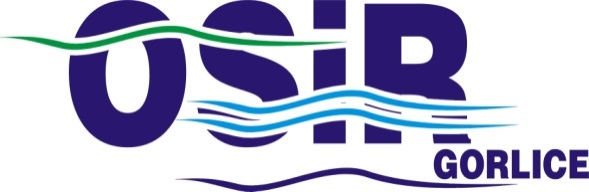 LP.NAZWA IMPREZYDZIEŃMIESIĄCGODZ.MIEJSCE IMPREZYORGANIZATORWSTĘPTurniej szachowy17stycznia9.00Świetlica Hali SportowejOSiR Gorlice Miasto GorliceBezpłatnyWielobój sportowo- rekreacyjny na lodzie18stycznia10.30Lodowisko 
GOR-TOROSiR Gorlice Miasto GorliceBezpłatny-
wypożyczenie łyżew płatneGimnastyka18stycznia15.00Hala OSIROSiR Gorlice Miasto GorliceBezpłatnyNauka jazdy na łyżwach19stycznia10.30Lodowisko 
GOR-TOROSiR Gorlice Miasto GorliceBezpłatny-
wypożyczenie łyżew płatneWielobój sportowo- rekreacyjny na lodzie20stycznia10.30Lodowisko 
GOR-TOROSiR Gorlice Miasto GorliceBezpłatny-
wypożyczenie łyżew płatneGimnastyka20stycznia15.00Hala OSIROSiR Gorlice Miasto GorliceBezpłatnyNauka jazdy na łyżwach21stycznia10.30Lodowisko 
GOR-TOROSiR Gorlice Miasto GorliceBezpłatny-
wypożyczenie łyżew płatneGimnastyka21stycznia15.00Hala OSIROSiR Gorlice Miasto GorliceBezpłatnyGimnastyka25stycznia9.00Hala OSiROSiR Gorlice Miasto GorliceBezpłatnyWielobój sportowo- rekreacyjny na lodzie25stycznia10.30Lodowisko 
GOR-TOROSiR Gorlice Miasto GorliceBezpłatny-
wypożyczenie łyżew płatnePuchar Ferii – Slalom gigant26stycznia10.00Stok narciarski w MałastowieOSiR Gorlice Miasto GorliceBezpłatneNauka jazdy na łyżwach26stycznia10.30Lodowisko 
GOR-TOROSiR Gorlice Miasto GorliceBezpłatne-
wypożyczenie łyżew płatneGimnastyka27stycznia9.00Hala OSiROSiR Gorlice Miasto GorliceBezpłatneWielobój sportowo- rekreacyjny na lodzie27stycznia10.30Lodowisko 
GOR-TOROSiR Gorlice Miasto GorliceBezpłatne-
wypożyczenie łyżew płatneNauka jazdy na łyżwach28stycznia10.30Lodowisko 
GOR-TOROSiR Gorlice Miasto GorliceBezpłatne-
wypożyczenie łyżew płatne